BAY AREA CLARITYTina Clayton, Inc.Psychotherapy and Behavioral Health & Wellness ServicesTHERAPEUTIC DISCOUNT PACKAGE OPTIONSWith the option of purchasing therapeutic services in advance at a discounted rate, I agree to the discount of: (circle):  10%  or  5% off 10% off 10 sessions [  ] I want to save $100. Bringing my balance of $100/session totaling $1,000 down to $90/session totaling $900Or[  ] I want to save $130. Bringing my balance of $130/EMDR session totaling $1,300 down to $117/session totaling $1,170OR5% off 5 sessions:[  ] I want to save $25. Bringing my balance of $100/session totaling $500 down to $95/session totaling $475Or[  ] I want to save $32.50. Bringing my balance of $130/EMDR session totaling $650 down to $123.50/session totaling $617.50I, (print client name)____________________________, authorize Tina Clayton, Inc., Bay Area Clarity, to charge my card listed below/next page for                 number of sessions with the total one-time charge of $_________ effective immediately. _______________________________________________________________           _______________________                                             Client Signature                                                                                    DateI, (print client name) _______________________________, understand that if for any reason I no longer need or want services, for any reason, decided by myself (client) or Tina Clayton, LCSW/Bay Area Clarity, and have remaining pre-paid session(s), I will be refunded the total amount of un-used sessions with the stipulation that all prior sessions would be charged at the normal session rate without the package discount ($100/session or $130/EMDR session) and refunded the total remaining pre-paid balance thereafter. _______________________________________________________________           _______________________                                             Client Signature                                                                                    DateCREDIT CARD FOR ONE-TIME USE:(please print client name) ______________________________________________________________________[   ]   AMEX		[   ]   VISA		[   ]   MASTERCARD		[   ]   DISCOVERCARD HOLDER’S FULL NAME: ______________________________________________________________BILLING ADDRESS: ________________________________________________________________________________________________________________________________________________________________________________________________________________________________________________________________CREDIT CARD #: ___________________________________________________________________________EXPIRATION DATE: __________________________THREE-DIGIT SECURITY CODE # ON BACK OF CARD: ___________________________________________________________________                                          ____________________________                               Signature							                             DateTina Clayton, Inc.; Bay Area Clarity practicing under Gulf Coast Rehabilitation Services Inc. 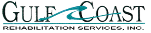 